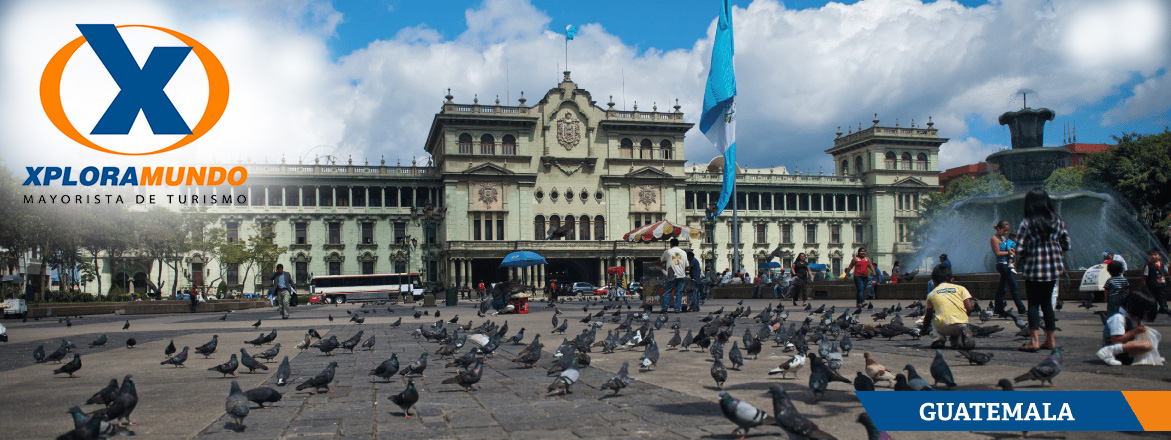 GUATEMALA Y LOS MAYAS 202008 Días / 07 NochesOPERA TODOS LOS MARTES O VIERNESNO OPERA PARA EPOCA DE SEMANA SANTA Y FIN DE AÑOITINERARIO:Día 1.  Viernes o MartesCiudad de Guatemala/ Antigua Guatemala.Recibimiento en el Aeropuerto Internacional La Aurora y traslado a la ciudad de Antigua Guatemala. Alojamiento.Día 2.  Sábado o MiércolesAntigua Guatemala.Desayuno. Los pasajeros abordaran el bus en su hotel a la hora indicada, donde iniciaran su recorrido visitando las Iglesias de La Merced y San Francisco, la fábrica de Jade, pueblos cercanos como Ciudad Vieja, San Antonio Aguas Calientes y San Felipe. Traslado al hotel. Alojamiento.Día 3.  Domingo o JuevesAntigua Guatemala – Chichicastenango – PanajachelDesayuno. Salida hacia Chichicastenango para visitar el mercado de artesanías y la Iglesia de Santo Tomás. Por la tarde traslado hacia Panajachel. Alojamiento Día 4.  Lunes o ViernesPanajachel – Santiago Atitlán – Ciudad de Guatemala.Desayuno. Visita en lancha (pública) a pueblo Tzutuhil de Santiago Atitlan, famoso por sus artesanías y trajes típicos de vivos colores. Por la tarde traslado a Ciudad de Guatemala. Alojamiento.Día 5.   Martes o SábadoCiudad de Guatemala – CopanDesayuno. Salida hacia el nororiente del país hasta llegar a la frontera. Visita al sitio arqueológico de Copán, donde apreciarán el campo de juego de pelota y las pirámides. (No incluye: Túneles, Las Sepulturas y Museo). Traslado al hotel  para su alojamiento.Día 6.  Miércoles o DomingoCopán – Quirigua - Ciudad de Guatemala.Desayuno. Salida de Copán con destino hacia el Caribe guatemalteco. En ruta visita al sitio arqueológico de Quiriguá, donde conocerán las estelas más grandes de la civilización Maya. Posteriormente los pasajeros serán trasladados hacia la Ciudad de Guatemala. Alojamiento.Día 7.  Jueves o LunesCiudad de Guatemala – Tikal – Ciudad de Guatemala(No incluye desayuno). Los pasajeros abordaran el bus  en su hotel a las 04:00am., y llevados al aeropuerto para abordar el avión rumbo a Flores. (Boleto aéreo No incluido). Recibimiento en el aeropuerto y posterior traslado al sitio arqueológico de Tikal sin duda una de las ciudades más importantes de los Mayas. Almuerzo Incluido (excepto bebidas). Traslado al aeropuerto para tomar el vuelo a Ciudad de Guatemala. Recibimiento en el aeropuerto y traslado al hotel. Alojamiento.Día 8.  Viernes o MartesCiudad de GuatemalaDesayuno. Tiempo libre hasta la hora de ser trasladado al aeropuerto internacional La Aurora.Fin de nuestros servicios.PRECIOS DEL BOLETO AÉREO INTERNOPRECIOS POR PERSONA EN US$.APLICA PARA PAGO EN EFECTIVO, CHEQUE O TRANSFERENCIAVIAJANDO MÍNIMO 2 PASAJEROSINCLUYE:2 Noches de alojamiento en Antigua Guatemala.1 Noche de alojamiento en Panajachel.3 Noche de alojamiento en Ciudad de Guatemala.1 Noche de alojamiento en Copan7 Desayunos americanos.1 almuerzo servido dentro del Parque Nacional de Tikal. (No Incluye Bebidas).Impuesto de salida entre Guatemala y Honduras.Admisiones a los lugares a visitar.Guía especializado en todo el recorrido.Bus de turismo con aire acondicionado.Servicio en regular.Impuestos Ecuatorianos: IVA, ISD.Impuestos Hoteleros.PROGRAMA NO INCLUYE:NO INCLUYE TICKETS AEREOS.Precio sujeto a cambio sin previo aviso.Comidas y bebidas no mencionadas en el itinerario.Seguro de Viaje.Propinas (Maleteros, Guía, Restaurantes, etc.)Boleto aéreo interno con ruta Ciudad de Guatemala – Flores – Ciudad de Guatemala.**Para nosotros es un placer servirle**Linea AereaRutaPrecio neto por personaTAGGuatemala – Flores – Guatemala313AviancaGuatemala – Flores – Guatemala326HOTELCATEGORIASGLDBLTPLCHLAntigua Guatemala: Hotel Panchoy
Atitlan: Hotel Regis
Ciudad de Guatemala: Hotel Las Americas
Copan:  Hotel  Plaza CopanTURISTA (3*)1257991964658Antigua Guatemala: Hotel Soleil Antigua
Atitlan: Hotel Porta del Lago
Ciudad de Guatemala: Hotel Tikal Futura
Copan: Hotel Clarión CopanPRIMERA (4*)150311111011738Antigua Guatemala: Hotel Camino Real Antigua
Atitlan: Hotel Atitlan
Ciudad de Guatemala: Hotel Intercontinental 
Copan: Hotel Marina CopanLUJO (5*)2002153612371011